Technology Coordination Board (TCB) –
Terms Of ReferenceCopyright noticeThis work by EGI.eu is licensed under a Creative Commons Attribution 3.0 Unported License (see a copy of the license at http://creativecommons.org/licenses/by/3.0). This license lets you remix, tweak, and build upon this work, and although your new works must acknowledge EGI.eu, you do not have to license your derivative works on the same terms. Reproductions or derivative works must be attributed by attaching the following reference to the copied elements: “Based on work by EGI.eu used with permission under a CC-BY 3.0 license (source work URL: specify if known)”.Document LogTABLE OF CONTENTS1	Title	42	Definitions	43	Purpose and Responsibilities	43.1	Appointment of a Task Force	54	Authority	55	Composition	55.1	Membership	55.1.1	General membership	55.1.2	Technology Provider membership	65.2	Chair	65.2.1	Duties	65.2.2	Term of Office	65.2.3	Method of Appointment	65.3	Secretary	65.3.1	Duties	75.3.2	Term of Office	75.3.3	Method of Appointment	76	Operating Procedures	76.1	Communications and Meetings	76.2	Communication Channels	86.3	Decision making	87	Evaluation	88	Related Material	89	Amendment	9TitleThe name of the group is Technology Coordination Board (“TCB”, hereafter also referred to as “the Group”).DefinitionsPurpose and ResponsibilitiesThe TCB provides the focus for the technologies that will be used within the EGI production infrastructure to deliver distributed computing services for the research communities. To support this goal, the TCB will carry out strategic activities, such as:Prioritise requirements impacting e-Infrastructure providers and consumers on a European or worldwide levelDiscuss technology insertion plans for enabling and/or invasive technologiesDiscuss E-Infrastructure capabilitiesHarmonise and coordinate roadmaps from EGI Platforms and Community Platforms that integrate with one or more EGI Platforms, which will provide a framework for concrete release plans and schedules dealt with at the UMD Release TeamService management activities related to service level agreements with Platform Integrators and Product Teams.Serves as appointed board of escalation and arbitration for the UMD Release Team (URT) [R4]The TCB does not formally approve or adopt policies or advice; this is the responsibility of the EGI.eu Executive Board and the appropriate management bodies of the NGIs [R1].Appointment of a Task ForceThe Group may appoint a Task Force. Each appointment of a Task Force must be accompanied by a written mandate that includes purpose and responsibilities, the list of deliverables that shall be produced (with delivery dates), and the duration of the appointment.Each Task Force must be appointed by a majority vote of the Group. The Group appoints the members of a Task Force.A Task Force that is appointed by the Group shall keep minutes of its meetings. The minutes shall be made available to the Group as soon as possible. The Task Force shall report to the Group upon request by any member of the Group.The Group may close down a Task Force prematurely if the Task Force does not comply with the mandateAuthorityThe Group is authorized by the EGI Council through the EGI.eu Executive Board for establishing relationships with the Technology Providers that deliver components for deployment onto the EGI production infrastructure. The Group is authorised by the EGI Council through the EGI.eu Executive Board for using its budget freely for the advancement of its strategic goals, for budgets that are allocated to the Group.The Group will comply with the Policy Development Process [R1]The EGI Council and the EGI.eu Executive Board are the governing bodies of the Group.CompositionMembershipThe membership of the group is not fixed, particularly the representation of Technology Providers. General membershipGeneral membership is determined by a specific function, i.e. one representative plus deputy per stakeholder. The voting right is bound to the stakeholder representative and may be executed by the deputy only if the representative is not present at a meeting.For EGI.eu, Product Managers (including deputies) will be appointed membership ex officio for the EGI Platforms (currently, EGI Core Infrastructure Platform, EGI Cloud Infrastructure Platform, and EGI Collaboration Platform).Additionally, any chair and co-chair of an appointed Task Force (see section 3.1) will be automatically become members of the TCB for the lifespan of the Task Force. A Task Force is not a stakeholder, and therefore will not have voting rights.Group Membership is recorded in the TCB wiki (see section 6.2), and will automatically come with a subscription to the TCB mailing list. The converse is not true, i.e. anyone may be subscribed to the TCB mailing list for practical purposes, but that does not imply any TCB membership. The TCB chair will advise the TCB of any new subscription requests and will consult with the TCB members before approving or rejecting them.Technology Provider membershipThe representation from Technology Providers will vary over time as the technology used within the production infrastructure changes. There are three criteria relating to the selection of Technology Provider:A written commitment statement detailing the intention and rationale of collaborating with EGI; it may take the form of a Letter of Intent as it is used in academia (in contrast to legal Letter of Intents).An established formalised collaborative relationship with EGI. This is generally expressed in a Memorandum of Understanding (MoU) describing binding milestones for either party.They are delivering, or have agreed to deliver, components into the EGI Technology Roadmap (software which may enter UMD). This will have been specified in a Service Level Agreement (SLA). SLA will be signed between EGI.eu and the technology provider in order for the technical provider to be eligible for the membership of TCB.Adhering to either criterion may award Technology Providers membership in the Group. The TCB may define, document and apply specific applicability procedures to the selection criteria.ChairThe Chair will be the EGI.eu CTO.DutiesThe Chair will be responsible for calling and running regular meetings and polling the membership for agenda items. Regular agenda items will include, but not limited to:Updates to the EGI Technology Roadmap and its primary components, the technology roadmaps for the EGI Platforms.Review and prioritisation of requirements brought to the attention of the Group through the membership Product Managers.Materials for the agenda points will indicate if the item is informational or is designed to lead to decision. Term of OfficeThe term of office is unlimited.Method of AppointmentThe CTO is an employee of EGI.eu appointed through EGI.eu’s employment procedures.SecretaryThe EGI.eu Strategy and Policy Team will provide a technical secretary. DutiesThe secretariat will support the Chair in:Preparation of the agendaMeeting logisticsPreparation and development of policy papersTaking and distribution of meeting minutes within 10 working days after the meeting.Term of OfficeThe term of office is unlimited.Method of AppointmentThe Strategy and Policy Team will appoint a secretary.Operating ProceduresThe topics and issues to be addressed can be specified either by EGI.eu management or by TCB itself.Any stakeholder of EGI also has the right to suggest topics for new policies and procedures or old policies and procedures, which in their opinion need revision. These requests should be submitted to the Chair of TCB who will discuss with TCB during a subsequent meeting of the group. The decision whether to accept this request or not will be recorded in the minutes of the meeting and feedback will be provided to the original requestor.The Group deliberations happen by face-to-face meetings, phone/video conferences or via the Group mailing list.Communications and MeetingsAll the members of the Group must subscribe to the mailing list and should use it as primary written communication channel (see Section 6.2)The TCB will meet every 6 – 12 weeks seeking to but not constricted by alternate face-to-face meetings and phone conferences. Where practicable, the agenda together with reports and documents that relate to the meeting will be forwarded to members at least 1 week in advance of the meetingIf any TCB representative or deputy fails to attend two face-to-face meetings or three consecutive meetings, whether being face-to-face or conference call attendance, the Secretary will inform the Chair regarding the nonattendance. It is the decision of the Chair to ask the concerned TCB members to provide clarification regarding the lack of attendance within 5 working days, or to undertake alternative actions.A quorum of members must be present before a meeting can proceed. At least 50% + 1 of the voting members must be present for the meeting to proceedAccurate minutes will be kept of the major discussion points and the decisions reached at each meeting of the TCB. The minutes of a meeting shall be distributed to the group within a week of the meetingThe Secretary should make sure that all the updates concerning the group’s meetings, agenda and minutes are posted on group’s Wiki page (see Section 6.2)Communication ChannelsDecision making Wherever possible, the Group will arrive at proposed draft recommendations documents and/or advice by clear consensus, as determined by the ChairA voting process will only start if consensus cannot be reached in a reasonable time or if at least one third of voting members of the Group call for a voteTwo-thirds of the voting members need to be represented for voting to take placeA decision is adopted if more than 50% of the voting members cast their vote for a proposed decisionIf the Group’s recommendations are adopted by majority vote, minority positions will be recorded and reportedThe Group may by majority decision refer matters for decision to the Director on issues where a consensus cannot be achievedEvaluationAt regular intervals the effectiveness of the Technology Providers will be assessed by means of IT Service Management across all Technology Providers. The assessments will be made public after presentation at a TCB meeting (whether F2F or by phone conference).Related MaterialAmendmentThese Terms of Reference can be amended by mutual agreement of the Group Members through consultation and consensus. The amendments must be approved by the EGI.eu Director and EGI.eu Executive Board. The Group will review its Terms of Reference on an annual basis as a minimum.The present Terms of Reference enters into force with immediate effect.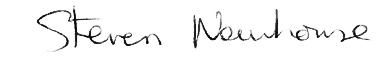 _______________________________________Dr. S. NewhouseEGI.eu DirectorDocument identifierEGI-TCB-TOR-109-Document Linkhttps://documents.egi.eu/document/109Last Modified07/03/2013Version3Policy Group AcronymTCBPolicy Group NameTechnology Coordination BoardContact PersonSteven Newhouse (EGI.eu)Document StatusDRAFTApproved byEGI.eu Executive BoardApproved DateDD/MM/YYYYPurpose of this DocumentThe purpose of this document is to set out the Terms of Reference, composition and operating arrangements of the Technology Coordination Board (TCB).Version Approval DateApproved ByAmendment103/01/2011EGI.eu Executive BoardInitial version210/05/2012EGI.eu Executive BoardSecond version3dd/mm/yyyyEGI.eu Executive BoardThird versionWord/TermDefinitionTechnology ProviderA Technology Provider is an external stakeholder in the technical EGI e-Infrastructure coordination activity. A Technology Provider may act as a Platform Integrator by assembling already existing tools into a consistent, coherent, self-sufficient and integrated set of components (a platform), as a Product Team by providing an arguably large single product through mainly software development activity as a single-component platform, or even an a small, loosely coordinated voluntary group (e.g. bound only by common contributions to a single Open Source product or component)Product ManagerA Product Manager is an appointed person (from within a Technology Provider) conducting activities of Product Management. Frequently, this includes overseeing activities such as product development, marketing, competition analysis, and alignment with the product sponsor’s business goals, spanning the whole product lifecycle. In this context, the Product Manager is the strategic, senior representative of a Technology Provider associated with EGI through the TCB.Communication channelReferenceThe Group mailing listTCB-discuss@mailman.egi.euWeb page on EGI.eu websitehttp://egi.eu/about/policy/groups/Technology_Coordination_Board_TCB.htmlMain wiki pagehttps://wiki.egi.eu/wiki/TCBMembershttps://wiki.egi.eu/wiki/TCB:MembersMeetings and minuteshttps://wiki.egi.eu/wiki/TCB:MeetingsDocumentshttps://wiki.egi.eu/wiki/TCB:DocumentsNameLocation[R1] EGI.eu Policy Development Processhttps://documents.egi.eu/document/169[R2] Service Level Agreement with a Software Providerhttps://documents.egi.eu/document/212[R3] Post-EMI/IGE support for Technology Providershttps://documents.egi.eu/document/1499 [R4] UMD Release Team Terms of Referencehttps://documents.egi.eu/document/1618